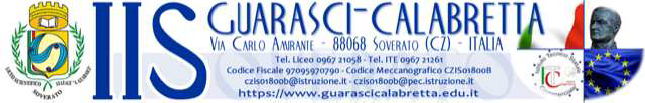 ISTITUTO TECNICO ECONOMICOCurricolo Educazione Civica A.S.2023/2024DISPOSIZIONI GENERALI INDIRIZZO ITE:INSEGNAMENTO TRASVERSALE - CONTITOLARITA’ DOCENTE CON COMPITI DI COORDINAMENTO che formula la proposta di voto dopo aver acquisito elementi conoscitivi dai docenti a cui è affidato l’insegnamento: Docente di Discipline Giuridiche ed economiche33 ORE/ANNO da ricavare all’interno dei quadri orari ordinamentali vigenti.Nei Consigli di classe sarà possibile in aggiunta   alle discipline indicate nel Curriculum, aggiungere altri moduli e discipline e indicare progetti, iniziative e attività che coinvolgeranno singoli Consigli di classe nell’ambito di tematiche di Educazione Civica.Classi prime AFM e TURClassi prime AFM e TURClassi prime AFM e TURClassi prime AFM e TURClassi prime AFM e TURTema di cittadinanzaCompetenze ChiaveEuropeeDisciplineMonte ore da suddividere tra trim. E pentamestreAttività/ContenutiI contenuti sono da definire nell’ambito dei consigli di classe  allegando le UDA per ogni disciplina del percorsoEducazione alla saluteCompetenza personale,    sociale e capacità di imparare a imparareTUTTE LE DISCIPLINEPrima settimana di lezioneAccoglienzaRegolamenti e codice disciplinareNuove disposizioni contenimento covidEducazione al rispetto e alla valorizzazione del patrimonio culturale e dei beni pubblici comuni.Operare a favore dello sviluppo ecosostenibile e della tutela delle identità e delle eccellenze produttive del Paese.Educazione economica e finanziaria.Competenza in materia  di cittadinanzaCompetenza in materia  di consapevolezza ed espressione culturaleCompetenza imprenditorialeItaliano    e   StoriaGeografiaEc .Aziendale544Attività/ContenutiI contenuti sono da definire nell’ambito dei consigli di classe  allegando le UDA per ogni disciplina del percorsoEducazione alla cittadinanza digitalesensibilizzazione nei confronti dei rischi derivanti dall’uso della rete anche in relazione alla didattica a distanza Navigazione sicura in InternetPericoli degli ambienti digitaliNorme di buon comportamento in rete e cyberbullismoCompetenza digitaleInformaticaDiritto ed economia44Attività/ContenutiI contenuti sono da definire nell’ambito dei consigli di classe  allegando le UDA per ogni disciplina del percorsoEducazione alla salute ed educazione stradaleCompetenza in materia  di CittadinanzaScienze motorie4Attività/ContenutiI contenuti sono da definire nell’ambito dei consigli di classe  allegando le UDA per ogni disciplina del percorsoAgenda 2030 per lo sviluppo sostenibile, adottata dall’assemblea generale delle Nazioni Unite il 25 settembre 2015 Competenza in scienze, tecnologie e ingegnerieCompetenza multilinguisticaScienzeInglese o Seconda Lingua Comunitaria44. Attività/ContenutiI contenuti sono da definire nell’ambito dei consigli di classe  allegando le UDA per ogni disciplina del percorsoTotale33 annueClassi seconde AFM e TURClassi seconde AFM e TURClassi seconde AFM e TURClassi seconde AFM e TURClassi seconde AFM e TURClassi seconde AFM e TURTema di cittadinanzaCompetenze ChiaveEuropeeDiscipline Monte ore da suddividere tra trim. E pentamestreAttività/ContenutiEducazione alla saluteCompetenza personale, sociale ecapacità di imparare a imparareTUTTE LE DISCIPLINEPrima settimana di lezioneAccoglienzaAttività di sensibilizzazione nei confronti delleMISURE DI PREVENZIONE E CONTENIMENTO DIFFUSIONE COVIDEducazione al rispetto e alla valorizzazione del patrimonio culturale e dei benipubblici comuniCompetenza in materia di consapevolezza ed espressione culturaleItaliano/storia Geografia54. Attività/ContenutiI contenuti sono da definire nell’ambito dei consigli di classe  allegando le UDA per ogni disciplina del percorsoEducazione alla cittadinanza digitalesensibilizzazione nei confronti dei rischi derivanti dall’uso    della rete Competenza digitaleInformatica4. Attività/ContenutiI contenuti sono da definire nell’ambito dei consigli di classe  allegando le UDA per ogni disciplina del percorsoEducazione alla salute ed educazione stradaleAgenda 2030 per lo sviluppo sostenibile, adottata dall’assemblea generale delle Nazioni Unite il 25 settembre 2015Operare a favore dello sviluppo ecosostenibileEducazione economica e finanziaria.Competenza in materia  di CittadinanzaCompetenza in scienze, tecnologie e ingegnerieCompetenza di cittadinanza responsabileScienze motorieScienzeEc.Aziendale444Attività/ContenutiI contenuti sono da definire nell’ambito dei consigli di classe  allegando le UDA per ogni disciplina del percorsoCostituzione, istituzioni dello Stato italiano, dell’Unione europea e degli organismi internazionali; storia della bandiera edell’inno nazionaleCompetenze sociali e civicheCompetenza multilinguisticaDiritto ed economiaInglese o Seconda Lingua Comunitaria44. Attività/ContenutiI contenuti sono da definire nell’ambito dei consigli di classe  allegando le UDA per ogni disciplina del percorsoTotale33Classi terze INDIRIZZO TURClassi terze INDIRIZZO TURClassi terze INDIRIZZO TURClassi terze INDIRIZZO TURClassi terze INDIRIZZO TURTema di cittadinanzaCompetenze ChiaveEuropeeDisciplineMonte ore da suddividere tra trim. E pentamestreAttività/ContenutiEducazione alla saluteCompetenza personale, sociale e capacità di imparare a imparareTutte le disciplinePrima settimana di lezioneAccoglienzaAttività di sensibilizzazione nei confronti delleMISURE DI PREVENZIONE E CONTENIMENTO DIFFUSIONE COVIDEducazione al rispetto e alla valorizzazione del patrimonio culturale e dei beni pubblici comuniCompetenza in materia di Consapevolezza ed espressione culturaleRiconoscere il valore e le potenzialità dei beni artistici e ambientali, per una loro corretta fruizione e valorizzazione.Competenza multilinguisticaItaliano e Storia Discipline turistiche aziendali Geografia turistica  Arte Lingua Straniera           444          44. Attività/ContenutiI contenuti sono da definire nell’ambito dei consigli di classe  allegando le UDA per ogni disciplina del percorsoCostituzione, istituzioni degli Stati dell’Unione europea e degli organismi internazionali; storia della bandiera edell’inno nazionaleCompetenza in materia di Consapevolezza ed espressione culturaleSeconda lingua4. Attività/ContenutiI contenuti sono da definire nell’ambito dei consigli di classe  allegando le UDA per ogni disciplina del percorsoEducazione alla legalità Elementi fond. del  diritto Perchè è importante rispettare le regoleImparare ad imparare Competenze sociali ecivicheDirittoScienze motorie54. Attività/ContenutiI contenuti sono da definire nell’ambito dei consigli di classe  allegando le UDA per ogni disciplina del percorsoTotale33Classi terze INDIRIZZO AFM – SIA – RIMClassi terze INDIRIZZO AFM – SIA – RIMClassi terze INDIRIZZO AFM – SIA – RIMClassi terze INDIRIZZO AFM – SIA – RIMClassi terze INDIRIZZO AFM – SIA – RIMClassi terze INDIRIZZO AFM – SIA – RIMClassi terze INDIRIZZO AFM – SIA – RIMClassi terze INDIRIZZO AFM – SIA – RIMClassi terze INDIRIZZO AFM – SIA – RIMClassi terze INDIRIZZO AFM – SIA – RIMClassi terze INDIRIZZO AFM – SIA – RIMClassi terze INDIRIZZO AFM – SIA – RIMClassi terze INDIRIZZO AFM – SIA – RIMClassi terze INDIRIZZO AFM – SIA – RIMClassi terze INDIRIZZO AFM – SIA – RIMClassi terze INDIRIZZO AFM – SIA – RIMClassi terze INDIRIZZO AFM – SIA – RIMClassi terze INDIRIZZO AFM – SIA – RIMClassi terze INDIRIZZO AFM – SIA – RIMClassi terze INDIRIZZO AFM – SIA – RIMClassi terze INDIRIZZO AFM – SIA – RIMTema di cittadinanzaTema di cittadinanzaTema di cittadinanzaTema di cittadinanzaTema di cittadinanzaCompetenze ChiaveEuropeeCompetenze ChiaveEuropeeCompetenze ChiaveEuropeeCompetenze ChiaveEuropeeCompetenze ChiaveEuropeeDisciplineMonte ore da suddividere tra trim. E pentamestreMonte ore da suddividere tra trim. E pentamestreMonte ore da suddividere tra trim. E pentamestreMonte ore da suddividere tra trim. E pentamestreMonte ore da suddividere tra trim. E pentamestreAttività/ContenutiAttività/ContenutiAttività/ContenutiAttività/ContenutiAttività/ContenutiEducazione alla saluteEducazione alla saluteEducazione alla saluteEducazione alla saluteEducazione alla saluteCompetenza personale, sociale e capacità di imparare a imparareCompetenza personale, sociale e capacità di imparare a imparareCompetenza personale, sociale e capacità di imparare a imparareCompetenza personale, sociale e capacità di imparare a imparareCompetenza personale, sociale e capacità di imparare a imparareTutte le disciplinePrimasettimana di lezionePrimasettimana di lezionePrimasettimana di lezionePrimasettimana di lezionePrimasettimana di lezioneAccoglienzaAttività di sensibilizzazione nei confronti delleMISURE DI PREVENZIONE E CONTENIMENTO DIFFUSIONE COVIDAccoglienzaAttività di sensibilizzazione nei confronti delleMISURE DI PREVENZIONE E CONTENIMENTO DIFFUSIONE COVIDAccoglienzaAttività di sensibilizzazione nei confronti delleMISURE DI PREVENZIONE E CONTENIMENTO DIFFUSIONE COVIDAccoglienzaAttività di sensibilizzazione nei confronti delleMISURE DI PREVENZIONE E CONTENIMENTO DIFFUSIONE COVIDAccoglienzaAttività di sensibilizzazione nei confronti delleMISURE DI PREVENZIONE E CONTENIMENTO DIFFUSIONE COVIDEducazione al rispetto e alla valorizzazione del patrimonio culturale e dei beni pubblici comuniEducazione al rispetto e alla valorizzazione del patrimonio culturale e dei beni pubblici comuniEducazione al rispetto e alla valorizzazione del patrimonio culturale e dei beni pubblici comuniEducazione al rispetto e alla valorizzazione del patrimonio culturale e dei beni pubblici comuniEducazione al rispetto e alla valorizzazione del patrimonio culturale e dei beni pubblici comuniCompetenza in materia di consapevolezza ed espressione culturaleCompetenza in materia di consapevolezza ed espressione culturaleCompetenza in materia di consapevolezza ed espressione culturaleCompetenza in materia di consapevolezza ed espressione culturaleCompetenza in materia di consapevolezza ed espressione culturaleItaliano e Storia 44444. Attività/ContenutiI contenuti sono da definire nell’ambito dei consigli di classe  allegando le UDA per ogni disciplina del percorso. Attività/ContenutiI contenuti sono da definire nell’ambito dei consigli di classe  allegando le UDA per ogni disciplina del percorso. Attività/ContenutiI contenuti sono da definire nell’ambito dei consigli di classe  allegando le UDA per ogni disciplina del percorso. Attività/ContenutiI contenuti sono da definire nell’ambito dei consigli di classe  allegando le UDA per ogni disciplina del percorso. Attività/ContenutiI contenuti sono da definire nell’ambito dei consigli di classe  allegando le UDA per ogni disciplina del percorsoEducazione alla cittadinanza digitalesensibilizzazione nei confronti dei rischi derivanti dall’uso    della rete Educazione alla cittadinanza digitalesensibilizzazione nei confronti dei rischi derivanti dall’uso    della rete Educazione alla cittadinanza digitalesensibilizzazione nei confronti dei rischi derivanti dall’uso    della rete Educazione alla cittadinanza digitalesensibilizzazione nei confronti dei rischi derivanti dall’uso    della rete Educazione alla cittadinanza digitalesensibilizzazione nei confronti dei rischi derivanti dall’uso    della rete Competenza digitaleCompetenza digitaleCompetenza digitaleCompetenza digitaleCompetenza digitale  Economia politica    Informatica    Lingua Straniera444444444444444. Attività/ContenutiI contenuti sono da definire nell’ambito dei consigli di classe  allegando le UDA per ogni disciplina del percorso. Attività/ContenutiI contenuti sono da definire nell’ambito dei consigli di classe  allegando le UDA per ogni disciplina del percorso. Attività/ContenutiI contenuti sono da definire nell’ambito dei consigli di classe  allegando le UDA per ogni disciplina del percorso. Attività/ContenutiI contenuti sono da definire nell’ambito dei consigli di classe  allegando le UDA per ogni disciplina del percorso. Attività/ContenutiI contenuti sono da definire nell’ambito dei consigli di classe  allegando le UDA per ogni disciplina del percorsoEducazione alla legalità Elementi fond. del  diritto Perchè è importante rispettare le regoleEducazione alla cittadinanza attivaEducazione alla legalità Elementi fond. del  diritto Perchè è importante rispettare le regoleEducazione alla cittadinanza attivaEducazione alla legalità Elementi fond. del  diritto Perchè è importante rispettare le regoleEducazione alla cittadinanza attivaEducazione alla legalità Elementi fond. del  diritto Perchè è importante rispettare le regoleEducazione alla cittadinanza attivaEducazione alla legalità Elementi fond. del  diritto Perchè è importante rispettare le regoleEducazione alla cittadinanza attivaImparare ad imparare Competenze sociali ecivicheImparare ad imparare Competenze sociali ecivicheImparare ad imparare Competenze sociali ecivicheImparare ad imparare Competenze sociali ecivicheImparare ad imparare Competenze sociali eciviche     DirittoScienze motorie5454545454. Attività/ContenutiI contenuti sono da definire nell’ambito dei consigli di classe  allegando le UDA per ogni disciplina del percorso. Attività/ContenutiI contenuti sono da definire nell’ambito dei consigli di classe  allegando le UDA per ogni disciplina del percorso. Attività/ContenutiI contenuti sono da definire nell’ambito dei consigli di classe  allegando le UDA per ogni disciplina del percorso. Attività/ContenutiI contenuti sono da definire nell’ambito dei consigli di classe  allegando le UDA per ogni disciplina del percorso. Attività/ContenutiI contenuti sono da definire nell’ambito dei consigli di classe  allegando le UDA per ogni disciplina del percorsoAgenda 2030 per lo sviluppo sostenibile, adottata dall’Assemblea generale delle Nazioni Unite il 25 settembre 2015Goal 12 Consumo e Produzione responsabileAgenda 2030 per lo sviluppo sostenibile, adottata dall’Assemblea generale delle Nazioni Unite il 25 settembre 2015Goal 12 Consumo e Produzione responsabileAgenda 2030 per lo sviluppo sostenibile, adottata dall’Assemblea generale delle Nazioni Unite il 25 settembre 2015Goal 12 Consumo e Produzione responsabileAgenda 2030 per lo sviluppo sostenibile, adottata dall’Assemblea generale delle Nazioni Unite il 25 settembre 2015Goal 12 Consumo e Produzione responsabileAgenda 2030 per lo sviluppo sostenibile, adottata dall’Assemblea generale delle Nazioni Unite il 25 settembre 2015Goal 12 Consumo e Produzione responsabileCompetenza imprenditoriale educazione economica e finanziariaCompetenza multilinguisticaCompetenza imprenditoriale educazione economica e finanziariaCompetenza multilinguisticaCompetenza imprenditoriale educazione economica e finanziariaCompetenza multilinguisticaCompetenza imprenditoriale educazione economica e finanziariaCompetenza multilinguisticaCompetenza imprenditoriale educazione economica e finanziariaCompetenza multilinguisticaEconomia aziendale   Seconda lingua4444444444. Attività/ContenutiI contenuti sono da definire nell’ambito dei consigli di classe  allegando le UDA per ogni disciplina del percorso. Attività/ContenutiI contenuti sono da definire nell’ambito dei consigli di classe  allegando le UDA per ogni disciplina del percorso. Attività/ContenutiI contenuti sono da definire nell’ambito dei consigli di classe  allegando le UDA per ogni disciplina del percorso. Attività/ContenutiI contenuti sono da definire nell’ambito dei consigli di classe  allegando le UDA per ogni disciplina del percorso. Attività/ContenutiI contenuti sono da definire nell’ambito dei consigli di classe  allegando le UDA per ogni disciplina del percorsoTotaleTotaleTotaleTotaleTotale3333333333Classe quarta INDIRIZZO TURClasse quarta INDIRIZZO TURClasse quarta INDIRIZZO TURClasse quarta INDIRIZZO TURClasse quarta INDIRIZZO TURClasse quarta INDIRIZZO TURClasse quarta INDIRIZZO TURClasse quarta INDIRIZZO TURClasse quarta INDIRIZZO TURClasse quarta INDIRIZZO TURClasse quarta INDIRIZZO TURClasse quarta INDIRIZZO TURClasse quarta INDIRIZZO TURClasse quarta INDIRIZZO TURClasse quarta INDIRIZZO TURClasse quarta INDIRIZZO TURClasse quarta INDIRIZZO TURClasse quarta INDIRIZZO TURClasse quarta INDIRIZZO TURClasse quarta INDIRIZZO TURClasse quarta INDIRIZZO TURClasse quarta INDIRIZZO TURClasse quarta INDIRIZZO TURClasse quarta INDIRIZZO TURTema di cittadinanzaTema di cittadinanzaTema di cittadinanzaTema di cittadinanzaCompetenze ChiaveEuropeeCompetenze ChiaveEuropeeCompetenze ChiaveEuropeeCompetenze ChiaveEuropeeCompetenze ChiaveEuropeeCompetenze ChiaveEuropeeDisciplineDisciplineDisciplineMonte ore da suddividere tra trim. E pentamestreMonte ore da suddividere tra trim. E pentamestreMonte ore da suddividere tra trim. E pentamestreMonte ore da suddividere tra trim. E pentamestreMonte ore da suddividere tra trim. E pentamestreAttività/ContenutiAttività/ContenutiAttività/ContenutiAttività/ContenutiAttività/ContenutiAttività/ContenutiEducazione alla saluteEducazione alla saluteEducazione alla saluteEducazione alla saluteCompetenza personale, sociale e capacità di imparare a imparareCompetenza personale, sociale e capacità di imparare a imparareCompetenza personale, sociale e capacità di imparare a imparareCompetenza personale, sociale e capacità di imparare a imparareCompetenza personale, sociale e capacità di imparare a imparareCompetenza personale, sociale e capacità di imparare a imparareTutte le disciplineTutte le disciplineTutte le disciplinePrimasettimana di lezionePrimasettimana di lezionePrimasettimana di lezionePrimasettimana di lezionePrimasettimana di lezioneAccoglienzaAttività di sensibilizzazione nei confronti delleMISURE DI PREVENZIONE E CONTENIMENTO DIFFUSIONE COVIDAccoglienzaAttività di sensibilizzazione nei confronti delleMISURE DI PREVENZIONE E CONTENIMENTO DIFFUSIONE COVIDAccoglienzaAttività di sensibilizzazione nei confronti delleMISURE DI PREVENZIONE E CONTENIMENTO DIFFUSIONE COVIDAccoglienzaAttività di sensibilizzazione nei confronti delleMISURE DI PREVENZIONE E CONTENIMENTO DIFFUSIONE COVIDAccoglienzaAttività di sensibilizzazione nei confronti delleMISURE DI PREVENZIONE E CONTENIMENTO DIFFUSIONE COVIDAccoglienzaAttività di sensibilizzazione nei confronti delleMISURE DI PREVENZIONE E CONTENIMENTO DIFFUSIONE COVIDEducazione al rispetto e alla valorizzazione del patrimonio culturale e dei beni pubblici comuniEducazione al rispetto e alla valorizzazione del patrimonio culturale e dei beni pubblici comuniEducazione al rispetto e alla valorizzazione del patrimonio culturale e dei beni pubblici comuniEducazione al rispetto e alla valorizzazione del patrimonio culturale e dei beni pubblici comuniCompetenza in materia di consapevolezza ed espressione culturaleCompetenza multilinguisticaCompetenza in materia di consapevolezza ed espressione culturaleCompetenza multilinguisticaCompetenza in materia di consapevolezza ed espressione culturaleCompetenza multilinguisticaCompetenza in materia di consapevolezza ed espressione culturaleCompetenza multilinguisticaCompetenza in materia di consapevolezza ed espressione culturaleCompetenza multilinguisticaCompetenza in materia di consapevolezza ed espressione culturaleCompetenza multilinguisticaItaliano e Storia Geografia turistica  Arte Lingua StranieraItaliano e Storia Geografia turistica  Arte Lingua StranieraItaliano e Storia Geografia turistica  Arte Lingua Straniera44444444444444444444Attività/ContenutiI contenuti sono da definire nell’ambito dei consigli di classe  allegando le UDA per ogni disciplina del percorsoAttività/ContenutiI contenuti sono da definire nell’ambito dei consigli di classe  allegando le UDA per ogni disciplina del percorsoAttività/ContenutiI contenuti sono da definire nell’ambito dei consigli di classe  allegando le UDA per ogni disciplina del percorsoAttività/ContenutiI contenuti sono da definire nell’ambito dei consigli di classe  allegando le UDA per ogni disciplina del percorsoAttività/ContenutiI contenuti sono da definire nell’ambito dei consigli di classe  allegando le UDA per ogni disciplina del percorsoAttività/ContenutiI contenuti sono da definire nell’ambito dei consigli di classe  allegando le UDA per ogni disciplina del percorsoAgenda 2030 per lo sviluppo sostenibile, adottata dall’assemblea generale delle Nazioni Unite il 25 settembre 2015Educazione ambientale, sviluppo eco-sostenibile e tutela del patrimonio ambientale, delle identità, delle produzioni e delle eccellenze territoriali eAgroalimentariEducazione alla cittadinanza attiva, il rispetto delle regoleAgenda 2030 per lo sviluppo sostenibile, adottata dall’assemblea generale delle Nazioni Unite il 25 settembre 2015Educazione ambientale, sviluppo eco-sostenibile e tutela del patrimonio ambientale, delle identità, delle produzioni e delle eccellenze territoriali eAgroalimentariEducazione alla cittadinanza attiva, il rispetto delle regoleAgenda 2030 per lo sviluppo sostenibile, adottata dall’assemblea generale delle Nazioni Unite il 25 settembre 2015Educazione ambientale, sviluppo eco-sostenibile e tutela del patrimonio ambientale, delle identità, delle produzioni e delle eccellenze territoriali eAgroalimentariEducazione alla cittadinanza attiva, il rispetto delle regoleAgenda 2030 per lo sviluppo sostenibile, adottata dall’assemblea generale delle Nazioni Unite il 25 settembre 2015Educazione ambientale, sviluppo eco-sostenibile e tutela del patrimonio ambientale, delle identità, delle produzioni e delle eccellenze territoriali eAgroalimentariEducazione alla cittadinanza attiva, il rispetto delle regoleCompetenza in materia di cittadinanzaCompetenza personale, sociale e capacità di imparare a imparareCompetenza in materia di cittadinanzaCompetenza personale, sociale e capacità di imparare a imparareCompetenza in materia di cittadinanzaCompetenza personale, sociale e capacità di imparare a imparareCompetenza in materia di cittadinanzaCompetenza personale, sociale e capacità di imparare a imparareCompetenza in materia di cittadinanzaCompetenza personale, sociale e capacità di imparare a imparareCompetenza in materia di cittadinanzaCompetenza personale, sociale e capacità di imparare a imparareSeconda linguaScienze motorieSeconda linguaScienze motorieSeconda linguaScienze motorie4444444444Attività/ContenutiI contenuti sono da definire nell’ambito dei consigli di classe  allegando le UDA per ogni disciplina del percorsoAttività/ContenutiI contenuti sono da definire nell’ambito dei consigli di classe  allegando le UDA per ogni disciplina del percorsoAttività/ContenutiI contenuti sono da definire nell’ambito dei consigli di classe  allegando le UDA per ogni disciplina del percorsoAttività/ContenutiI contenuti sono da definire nell’ambito dei consigli di classe  allegando le UDA per ogni disciplina del percorsoAttività/ContenutiI contenuti sono da definire nell’ambito dei consigli di classe  allegando le UDA per ogni disciplina del percorsoAttività/ContenutiI contenuti sono da definire nell’ambito dei consigli di classe  allegando le UDA per ogni disciplina del percorsoElementi fondamentali di diritto, con particolare riguardo al diritto del lavoroIl mercato del lavoro e le sue caratteristiche : forme contrattuali, tipologie del rapporto di lavoro nel settore turistico.Elementi fondamentali di diritto, con particolare riguardo al diritto del lavoroIl mercato del lavoro e le sue caratteristiche : forme contrattuali, tipologie del rapporto di lavoro nel settore turistico.Elementi fondamentali di diritto, con particolare riguardo al diritto del lavoroIl mercato del lavoro e le sue caratteristiche : forme contrattuali, tipologie del rapporto di lavoro nel settore turistico.Elementi fondamentali di diritto, con particolare riguardo al diritto del lavoroIl mercato del lavoro e le sue caratteristiche : forme contrattuali, tipologie del rapporto di lavoro nel settore turistico.Competenze sociali e civicheAgire in modo autonomo e responsabile, conoscendo e osservando regole e norme.Competenze sociali e civicheAgire in modo autonomo e responsabile, conoscendo e osservando regole e norme.Competenze sociali e civicheAgire in modo autonomo e responsabile, conoscendo e osservando regole e norme.Competenze sociali e civicheAgire in modo autonomo e responsabile, conoscendo e osservando regole e norme.Competenze sociali e civicheAgire in modo autonomo e responsabile, conoscendo e osservando regole e norme.Competenze sociali e civicheAgire in modo autonomo e responsabile, conoscendo e osservando regole e norme.DirittoDiscipline turistiche aziendali DirittoDiscipline turistiche aziendali DirittoDiscipline turistiche aziendali 5  45  45  45  45  4Attività/ContenutiI contenuti sono da definire nell’ambito dei consigli di classe  allegando le UDA per ogni disciplina del percorsoAttività/ContenutiI contenuti sono da definire nell’ambito dei consigli di classe  allegando le UDA per ogni disciplina del percorsoAttività/ContenutiI contenuti sono da definire nell’ambito dei consigli di classe  allegando le UDA per ogni disciplina del percorsoAttività/ContenutiI contenuti sono da definire nell’ambito dei consigli di classe  allegando le UDA per ogni disciplina del percorsoAttività/ContenutiI contenuti sono da definire nell’ambito dei consigli di classe  allegando le UDA per ogni disciplina del percorsoAttività/ContenutiI contenuti sono da definire nell’ambito dei consigli di classe  allegando le UDA per ogni disciplina del percorsoTotaleTotaleTotaleTotale3333333333Classi quarte INDIRIZZO AFM – RIM - SIAClassi quarte INDIRIZZO AFM – RIM - SIAClassi quarte INDIRIZZO AFM – RIM - SIAClassi quarte INDIRIZZO AFM – RIM - SIAClassi quarte INDIRIZZO AFM – RIM - SIAClassi quarte INDIRIZZO AFM – RIM - SIAClassi quarte INDIRIZZO AFM – RIM - SIAClassi quarte INDIRIZZO AFM – RIM - SIAClassi quarte INDIRIZZO AFM – RIM - SIAClassi quarte INDIRIZZO AFM – RIM - SIAClassi quarte INDIRIZZO AFM – RIM - SIAClassi quarte INDIRIZZO AFM – RIM - SIAClassi quarte INDIRIZZO AFM – RIM - SIAClassi quarte INDIRIZZO AFM – RIM - SIAClassi quarte INDIRIZZO AFM – RIM - SIAClassi quarte INDIRIZZO AFM – RIM - SIAClassi quarte INDIRIZZO AFM – RIM - SIAClassi quarte INDIRIZZO AFM – RIM - SIAClassi quarte INDIRIZZO AFM – RIM - SIAClassi quarte INDIRIZZO AFM – RIM - SIAClassi quarte INDIRIZZO AFM – RIM - SIAClassi quarte INDIRIZZO AFM – RIM - SIATema di cittadinanzaTema di cittadinanzaTema di cittadinanzaCompetenze ChiaveEuropeeCompetenze ChiaveEuropeeCompetenze ChiaveEuropeeCompetenze ChiaveEuropeeCompetenze ChiaveEuropeeCompetenze ChiaveEuropeeDisciplineDisciplineDisciplineDisciplineDisciplineMonte ore da suddividere tra trim. E pentamestreMonte ore da suddividere tra trim. E pentamestreMonte ore da suddividere tra trim. E pentamestreMonte ore da suddividere tra trim. E pentamestreMonte ore da suddividere tra trim. E pentamestreAttività/ContenutiAttività/ContenutiAttività/ContenutiEducazione alla saluteEducazione alla saluteEducazione alla saluteCompetenza personale, sociale e capacità di imparare a imparareCompetenza personale, sociale e capacità di imparare a imparareCompetenza personale, sociale e capacità di imparare a imparareCompetenza personale, sociale e capacità di imparare a imparareCompetenza personale, sociale e capacità di imparare a imparareCompetenza personale, sociale e capacità di imparare a imparareTutte le disciplineTutte le disciplineTutte le disciplineTutte le disciplineTutte le disciplinePrima settimanadi lezionePrima settimanadi lezionePrima settimanadi lezionePrima settimanadi lezionePrima settimanadi lezioneAccoglienzaAttività di sensibilizzazione nei confronti delleMISURE DI PREVENZIONE E CONTENIMENTO DIFFUSIONE COVIDAccoglienzaAttività di sensibilizzazione nei confronti delleMISURE DI PREVENZIONE E CONTENIMENTO DIFFUSIONE COVIDAccoglienzaAttività di sensibilizzazione nei confronti delleMISURE DI PREVENZIONE E CONTENIMENTO DIFFUSIONE COVIDEducazione al rispetto e alla valorizzazione del patrimonio culturale e dei beni pubblici comuniEducazione al rispetto e alla valorizzazione del patrimonio culturale e dei beni pubblici comuniEducazione al rispetto e alla valorizzazione del patrimonio culturale e dei beni pubblici comuniCompetenza in materia di consapevolezza ed espressione culturaleCompetenza multilinguisticaCompetenza in materia di consapevolezza ed espressione culturaleCompetenza multilinguisticaCompetenza in materia di consapevolezza ed espressione culturaleCompetenza multilinguisticaCompetenza in materia di consapevolezza ed espressione culturaleCompetenza multilinguisticaCompetenza in materia di consapevolezza ed espressione culturaleCompetenza multilinguisticaCompetenza in materia di consapevolezza ed espressione culturaleCompetenza multilinguisticaItaliano e Storia seconda Lingua Straniera (SOLO RIM)Italiano e Storia seconda Lingua Straniera (SOLO RIM)Italiano e Storia seconda Lingua Straniera (SOLO RIM)Italiano e Storia seconda Lingua Straniera (SOLO RIM)Italiano e Storia seconda Lingua Straniera (SOLO RIM)4444444444Attività/ContenutiI contenuti sono da definire nell’ambito dei consigli di classe  allegando le UDA per ogni disciplina del percorsoAttività/ContenutiI contenuti sono da definire nell’ambito dei consigli di classe  allegando le UDA per ogni disciplina del percorsoAttività/ContenutiI contenuti sono da definire nell’ambito dei consigli di classe  allegando le UDA per ogni disciplina del percorsoAgenda 2030 per lo sviluppo sostenibile, adottata dall’assemblea generale delle Nazioni Unite il 25 settembre 2015 Goal 8:Incentivare una crescita economica duratura,inclusiva e sostenibile.Agenda 2030 per lo sviluppo sostenibile, adottata dall’assemblea generale delle Nazioni Unite il 25 settembre 2015 Goal 8:Incentivare una crescita economica duratura,inclusiva e sostenibile.Agenda 2030 per lo sviluppo sostenibile, adottata dall’assemblea generale delle Nazioni Unite il 25 settembre 2015 Goal 8:Incentivare una crescita economica duratura,inclusiva e sostenibile.Competenza in materia di cittadinanzaCompetenza multilinguisticaCompetenza in materia di cittadinanzaCompetenza multilinguisticaCompetenza in materia di cittadinanzaCompetenza multilinguisticaCompetenza in materia di cittadinanzaCompetenza multilinguisticaCompetenza in materia di cittadinanzaCompetenza multilinguisticaCompetenza in materia di cittadinanzaCompetenza multilinguisticaEconomia politica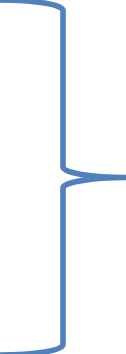 Lingua Straniera  AFM RIMInglese (SIA)Economia politicaLingua Straniera  AFM RIMInglese (SIA)Economia politicaLingua Straniera  AFM RIMInglese (SIA)Economia politicaLingua Straniera  AFM RIMInglese (SIA)Economia politicaLingua Straniera  AFM RIMInglese (SIA)4444444444Attività/ContenutiI contenuti sono da definire nell’ambito dei consigli di classe  allegando le UDA per ogni disciplina del percorsoAttività/ContenutiI contenuti sono da definire nell’ambito dei consigli di classe  allegando le UDA per ogni disciplina del percorsoAttività/ContenutiI contenuti sono da definire nell’ambito dei consigli di classe  allegando le UDA per ogni disciplina del percorsoEducazione alla cittadinanza attivaEducazione alla cittadinanza digitaleEducazione alla cittadinanza attivaEducazione alla cittadinanza digitaleEducazione alla cittadinanza attivaEducazione alla cittadinanza digitaleAgire in modo autonomo e responsabileCompetenza matematicaE competenza digitaleAgire in modo autonomo e responsabileCompetenza matematicaE competenza digitaleAgire in modo autonomo e responsabileCompetenza matematicaE competenza digitaleAgire in modo autonomo e responsabileCompetenza matematicaE competenza digitaleAgire in modo autonomo e responsabileCompetenza matematicaE competenza digitaleAgire in modo autonomo e responsabileCompetenza matematicaE competenza digitaleMatematicaInformaticaMatematicaInformaticaMatematicaInformaticaMatematicaInformaticaMatematicaInformatica4444444444Attività/ContenutiI contenuti sono da definire nell’ambito dei consigli di classe  allegando le UDA per ogni disciplina del percorsoAttività/ContenutiI contenuti sono da definire nell’ambito dei consigli di classe  allegando le UDA per ogni disciplina del percorsoAttività/ContenutiI contenuti sono da definire nell’ambito dei consigli di classe  allegando le UDA per ogni disciplina del percorsoElementi fondamentali di diritto, con particolare riguardo al diritto del lavoroEducazione economica e finanziaria.Elementi fondamentali di diritto, con particolare riguardo al diritto del lavoroEducazione economica e finanziaria.Elementi fondamentali di diritto, con particolare riguardo al diritto del lavoroEducazione economica e finanziaria.Competenze sociali e civicheAgire in modo autonomo e responsabile conoscendo e osservando le regoleCompetenze sociali e civicheAgire in modo autonomo e responsabile conoscendo e osservando le regoleCompetenze sociali e civicheAgire in modo autonomo e responsabile conoscendo e osservando le regoleCompetenze sociali e civicheAgire in modo autonomo e responsabile conoscendo e osservando le regoleCompetenze sociali e civicheAgire in modo autonomo e responsabile conoscendo e osservando le regoleCompetenze sociali e civicheAgire in modo autonomo e responsabile conoscendo e osservando le regoleDirittoEconomia aziendaleDirittoEconomia aziendaleDirittoEconomia aziendaleDirittoEconomia aziendaleDirittoEconomia aziendale5454545454Attività/ContenutiI contenuti sono da definire nell’ambito dei consigli di classe  allegando le UDA per ogni disciplina del percorsoAttività/ContenutiI contenuti sono da definire nell’ambito dei consigli di classe  allegando le UDA per ogni disciplina del percorsoAttività/ContenutiI contenuti sono da definire nell’ambito dei consigli di classe  allegando le UDA per ogni disciplina del percorsoTotaleTotaleTotale3333333333Classe quinta INDIRIZZO AFM – RIMClasse quinta INDIRIZZO AFM – RIMClasse quinta INDIRIZZO AFM – RIMClasse quinta INDIRIZZO AFM – RIMClasse quinta INDIRIZZO AFM – RIMClasse quinta INDIRIZZO AFM – RIMClasse quinta INDIRIZZO AFM – RIMClasse quinta INDIRIZZO AFM – RIMClasse quinta INDIRIZZO AFM – RIMClasse quinta INDIRIZZO AFM – RIMClasse quinta INDIRIZZO AFM – RIMClasse quinta INDIRIZZO AFM – RIMClasse quinta INDIRIZZO AFM – RIMClasse quinta INDIRIZZO AFM – RIMClasse quinta INDIRIZZO AFM – RIMClasse quinta INDIRIZZO AFM – RIMClasse quinta INDIRIZZO AFM – RIMClasse quinta INDIRIZZO AFM – RIMClasse quinta INDIRIZZO AFM – RIMClasse quinta INDIRIZZO AFM – RIMClasse quinta INDIRIZZO AFM – RIMClasse quinta INDIRIZZO AFM – RIMClasse quinta INDIRIZZO AFM – RIMTema di cittadinanzaTema di cittadinanzaCompetenze ChiaveEuropeeCompetenze ChiaveEuropeeCompetenze ChiaveEuropeeCompetenze ChiaveEuropeeCompetenze ChiaveEuropeeCompetenze ChiaveEuropeeAttivitàAttivitàAttivitàAttivitàAttivitàAttivitàAttivitàMonte ore da suddividere tra trim. E pentamestreMonte ore da suddividere tra trim. E pentamestreMonte ore da suddividere tra trim. E pentamestreMonte ore da suddividere tra trim. E pentamestreMonte ore da suddividere tra trim. E pentamestreAttività/ContenutiAttività/ContenutiAttività/ContenutiEducazione alla saluteEducazione alla saluteCompetenza personale, sociale e capacità di imparare a imparareCompetenza personale, sociale e capacità di imparare a imparareCompetenza personale, sociale e capacità di imparare a imparareCompetenza personale, sociale e capacità di imparare a imparareCompetenza personale, sociale e capacità di imparare a imparareCompetenza personale, sociale e capacità di imparare a imparare Tutte le discipline Tutte le discipline Tutte le discipline Tutte le discipline Tutte le discipline Tutte le discipline Tutte le disciplinePrima settimana dilezionePrima settimana dilezionePrima settimana dilezionePrima settimana dilezionePrima settimana dilezioneAccoglienzaAttività di sensibilizzazione nei confronti delleMISURE DI PREVENZIONE E CONTENIMENTO DIFFUSIONE COVIDAccoglienzaAttività di sensibilizzazione nei confronti delleMISURE DI PREVENZIONE E CONTENIMENTO DIFFUSIONE COVIDAccoglienzaAttività di sensibilizzazione nei confronti delleMISURE DI PREVENZIONE E CONTENIMENTO DIFFUSIONE COVIDCostituzione, istituzioni dello Stato italiano, Ordinamento della Repubblica Italiana,Istituzioni  dell’Unione europea e degli organismi internazionali; storia della bandiera e dell’inno nazionaleCostituzione, istituzioni dello Stato italiano, Ordinamento della Repubblica Italiana,Istituzioni  dell’Unione europea e degli organismi internazionali; storia della bandiera e dell’inno nazionaleCompetenza in materia di cittadinanzaCompetenze sociali e civicheCompetenza multilinguisticaCompetenza in materia di cittadinanzaCompetenze sociali e civicheCompetenza multilinguisticaCompetenza in materia di cittadinanzaCompetenze sociali e civicheCompetenza multilinguisticaCompetenza in materia di cittadinanzaCompetenze sociali e civicheCompetenza multilinguisticaCompetenza in materia di cittadinanzaCompetenze sociali e civicheCompetenza multilinguisticaCompetenza in materia di cittadinanzaCompetenze sociali e civicheCompetenza multilinguisticaItaliano  Storia DirittoLingua stranieraItaliano  Storia DirittoLingua stranieraItaliano  Storia DirittoLingua stranieraItaliano  Storia DirittoLingua stranieraItaliano  Storia DirittoLingua stranieraItaliano  Storia DirittoLingua stranieraItaliano  Storia DirittoLingua straniera44544454445444544454Attività/ContenutiI contenuti sono da definire nell’ambito dei consigli di classe  allegando le UDA per ogni disciplina del percorsoAttività/ContenutiI contenuti sono da definire nell’ambito dei consigli di classe  allegando le UDA per ogni disciplina del percorsoAttività/ContenutiI contenuti sono da definire nell’ambito dei consigli di classe  allegando le UDA per ogni disciplina del percorsoAgenda 2030 per lo sviluppo sostenibile, adottata dall’assemblea generale delle Nazioni Unite il 25 settembre2015Goal 5 Parità di genere Agenda 2030 per lo sviluppo sostenibile, adottata dall’assemblea generale delle Nazioni Unite il 25 settembre2015Goal 5 Parità di genere Competenze sociali e civicheCompetenze sociali e civicheCompetenze sociali e civicheCompetenze sociali e civicheCompetenze sociali e civicheCompetenze sociali e civicheEconomia PoliticaSeconda Lingua StranieraEconomia PoliticaSeconda Lingua StranieraEconomia PoliticaSeconda Lingua StranieraEconomia PoliticaSeconda Lingua StranieraEconomia PoliticaSeconda Lingua StranieraEconomia PoliticaSeconda Lingua StranieraEconomia PoliticaSeconda Lingua Straniera4444444444Attività/ContenutiI contenuti sono da definire nell’ambito dei consigli di classe  allegando le UDA per ogni disciplina del percorsoAttività/ContenutiI contenuti sono da definire nell’ambito dei consigli di classe  allegando le UDA per ogni disciplina del percorsoAttività/ContenutiI contenuti sono da definire nell’ambito dei consigli di classe  allegando le UDA per ogni disciplina del percorsoEducazione  alla legalitàEducazione economica e finanziariaEducazione  alla legalitàEducazione economica e finanziariaCompetenze sociali e civicheAgire in modo autonomo e responsabile, conoscendo e osservando regole e norme.Spirito di iniziativa e imprenditorialitàCompetenze sociali e civicheAgire in modo autonomo e responsabile, conoscendo e osservando regole e norme.Spirito di iniziativa e imprenditorialitàCompetenze sociali e civicheAgire in modo autonomo e responsabile, conoscendo e osservando regole e norme.Spirito di iniziativa e imprenditorialitàCompetenze sociali e civicheAgire in modo autonomo e responsabile, conoscendo e osservando regole e norme.Spirito di iniziativa e imprenditorialitàCompetenze sociali e civicheAgire in modo autonomo e responsabile, conoscendo e osservando regole e norme.Spirito di iniziativa e imprenditorialitàCompetenze sociali e civicheAgire in modo autonomo e responsabile, conoscendo e osservando regole e norme.Spirito di iniziativa e imprenditorialitàEconomia aziendaleMatematicaEconomia aziendaleMatematicaEconomia aziendaleMatematicaEconomia aziendaleMatematicaEconomia aziendaleMatematicaEconomia aziendaleMatematicaEconomia aziendaleMatematica4   44   44   44   44   4Attività/ContenutiI contenuti sono da definire nell’ambito dei consigli di classe  allegando le UDA per ogni disciplina del percorsoAttività/ContenutiI contenuti sono da definire nell’ambito dei consigli di classe  allegando le UDA per ogni disciplina del percorsoAttività/ContenutiI contenuti sono da definire nell’ambito dei consigli di classe  allegando le UDA per ogni disciplina del percorsoTotaleTotale3333333333Classi Quinte INDIRIZZO SIAClassi Quinte INDIRIZZO SIAClassi Quinte INDIRIZZO SIAClassi Quinte INDIRIZZO SIAClassi Quinte INDIRIZZO SIAClassi Quinte INDIRIZZO SIAClassi Quinte INDIRIZZO SIAClassi Quinte INDIRIZZO SIAClassi Quinte INDIRIZZO SIAClassi Quinte INDIRIZZO SIAClassi Quinte INDIRIZZO SIAClassi Quinte INDIRIZZO SIAClassi Quinte INDIRIZZO SIAClassi Quinte INDIRIZZO SIAClassi Quinte INDIRIZZO SIAClassi Quinte INDIRIZZO SIAClassi Quinte INDIRIZZO SIAClassi Quinte INDIRIZZO SIAClassi Quinte INDIRIZZO SIAClassi Quinte INDIRIZZO SIAClassi Quinte INDIRIZZO SIAClassi Quinte INDIRIZZO SIAClassi Quinte INDIRIZZO SIATema di cittadinanzaCompetenze ChiaveEuropeeCompetenze ChiaveEuropeeCompetenze ChiaveEuropeeCompetenze ChiaveEuropeeCompetenze ChiaveEuropeeCompetenze ChiaveEuropeeAttivitàAttivitàAttivitàAttivitàAttivitàMonte ore da suddividere tra trim. E pentamestreMonte ore da suddividere tra trim. E pentamestreMonte ore da suddividere tra trim. E pentamestreMonte ore da suddividere tra trim. E pentamestreMonte ore da suddividere tra trim. E pentamestreAttività/ContenutiAttività/ContenutiAttività/ContenutiAttività/ContenutiAttività/ContenutiAttività/ContenutiEducazione alla saluteCompetenza personale, sociale e capacità di imparare a imparareCompetenza personale, sociale e capacità di imparare a imparareCompetenza personale, sociale e capacità di imparare a imparareCompetenza personale, sociale e capacità di imparare a imparareCompetenza personale, sociale e capacità di imparare a imparareCompetenza personale, sociale e capacità di imparare a imparareTutte le disciplineTutte le disciplineTutte le disciplineTutte le disciplineTutte le disciplinePrima settimana dilezionePrima settimana dilezionePrima settimana dilezionePrima settimana dilezionePrima settimana dilezioneAccoglienzaAttività di sensibilizzazione nei confronti delleMISURE DI PREVENZIONE E CONTENIMENTO DIFFUSIONE COVIDAccoglienzaAttività di sensibilizzazione nei confronti delleMISURE DI PREVENZIONE E CONTENIMENTO DIFFUSIONE COVIDAccoglienzaAttività di sensibilizzazione nei confronti delleMISURE DI PREVENZIONE E CONTENIMENTO DIFFUSIONE COVIDAccoglienzaAttività di sensibilizzazione nei confronti delleMISURE DI PREVENZIONE E CONTENIMENTO DIFFUSIONE COVIDAccoglienzaAttività di sensibilizzazione nei confronti delleMISURE DI PREVENZIONE E CONTENIMENTO DIFFUSIONE COVIDAccoglienzaAttività di sensibilizzazione nei confronti delleMISURE DI PREVENZIONE E CONTENIMENTO DIFFUSIONE COVIDCostituzione, istituzioni dello Stato italiano, Ordinamento della Repubblica Italiana,Istituzioni  dell’Unione europea e degli organismi internazionali; storia della bandiera e dell’inno nazionaleCompetenze sociali e civicheCompetenza multilinguisticaCompetenze sociali e civicheCompetenza multilinguisticaCompetenze sociali e civicheCompetenza multilinguisticaCompetenze sociali e civicheCompetenza multilinguisticaCompetenze sociali e civicheCompetenza multilinguisticaCompetenze sociali e civicheCompetenza multilinguisticaItaliano  StoriaDirittoIngleseItaliano  StoriaDirittoIngleseItaliano  StoriaDirittoIngleseItaliano  StoriaDirittoIngleseItaliano  StoriaDirittoInglese44544454445444544454Attività/ContenutiI contenuti sono da definire nell’ambito dei consigli di classe  allegando le UDA per ogni disciplina del percorsoAttività/ContenutiI contenuti sono da definire nell’ambito dei consigli di classe  allegando le UDA per ogni disciplina del percorsoAttività/ContenutiI contenuti sono da definire nell’ambito dei consigli di classe  allegando le UDA per ogni disciplina del percorsoAttività/ContenutiI contenuti sono da definire nell’ambito dei consigli di classe  allegando le UDA per ogni disciplina del percorsoAttività/ContenutiI contenuti sono da definire nell’ambito dei consigli di classe  allegando le UDA per ogni disciplina del percorsoAttività/ContenutiI contenuti sono da definire nell’ambito dei consigli di classe  allegando le UDA per ogni disciplina del percorsoAgenda 2030 per lo sviluppo sostenibile, adottata dall’assemblea generale delle Nazioni Unite il 25 settembre2015Competenze sociali e civicheCompetenze sociali e civicheCompetenze sociali e civicheCompetenze sociali e civicheCompetenze sociali e civicheCompetenze sociali e civicheEconomia PoliticaEconomia PoliticaEconomia PoliticaEconomia PoliticaEconomia Politica44444Attività/ContenutiI contenuti sono da definire nell’ambito dei consigli di classe  allegando le UDA per ogni disciplina del percorsoAttività/ContenutiI contenuti sono da definire nell’ambito dei consigli di classe  allegando le UDA per ogni disciplina del percorsoAttività/ContenutiI contenuti sono da definire nell’ambito dei consigli di classe  allegando le UDA per ogni disciplina del percorsoAttività/ContenutiI contenuti sono da definire nell’ambito dei consigli di classe  allegando le UDA per ogni disciplina del percorsoAttività/ContenutiI contenuti sono da definire nell’ambito dei consigli di classe  allegando le UDA per ogni disciplina del percorsoAttività/ContenutiI contenuti sono da definire nell’ambito dei consigli di classe  allegando le UDA per ogni disciplina del percorsoEducazione alla legalitàEducazione economica e finanziariaCompetenze sociali e civicheAgire in modo autonomo e responsabile, conoscendo e osservando regole e norme CompetenzaimprenditorialeCompetenze sociali e civicheAgire in modo autonomo e responsabile, conoscendo e osservando regole e norme CompetenzaimprenditorialeCompetenze sociali e civicheAgire in modo autonomo e responsabile, conoscendo e osservando regole e norme CompetenzaimprenditorialeCompetenze sociali e civicheAgire in modo autonomo e responsabile, conoscendo e osservando regole e norme CompetenzaimprenditorialeCompetenze sociali e civicheAgire in modo autonomo e responsabile, conoscendo e osservando regole e norme CompetenzaimprenditorialeCompetenze sociali e civicheAgire in modo autonomo e responsabile, conoscendo e osservando regole e norme CompetenzaimprenditorialeEconomia aziendaleMatematicaEconomia aziendaleMatematicaEconomia aziendaleMatematicaEconomia aziendaleMatematicaEconomia aziendaleMatematica4444444444Attività/ContenutiI contenuti sono da definire nell’ambito dei consigli di classe  allegando le UDA per ogni disciplina del percorsoAttività/ContenutiI contenuti sono da definire nell’ambito dei consigli di classe  allegando le UDA per ogni disciplina del percorsoAttività/ContenutiI contenuti sono da definire nell’ambito dei consigli di classe  allegando le UDA per ogni disciplina del percorsoAttività/ContenutiI contenuti sono da definire nell’ambito dei consigli di classe  allegando le UDA per ogni disciplina del percorsoAttività/ContenutiI contenuti sono da definire nell’ambito dei consigli di classe  allegando le UDA per ogni disciplina del percorsoAttività/ContenutiI contenuti sono da definire nell’ambito dei consigli di classe  allegando le UDA per ogni disciplina del percorsoEducazione allaCittadinanza DigitaleCompetenza digitaleCompetenza digitaleCompetenza digitaleCompetenza digitaleCompetenza digitaleCompetenza digitaleInformaticaInformaticaInformaticaInformaticaInformatica44444Totale3333333333Classe Quinta INDIRIZZO TURClasse Quinta INDIRIZZO TURClasse Quinta INDIRIZZO TURClasse Quinta INDIRIZZO TURClasse Quinta INDIRIZZO TURClasse Quinta INDIRIZZO TURClasse Quinta INDIRIZZO TURClasse Quinta INDIRIZZO TURClasse Quinta INDIRIZZO TURClasse Quinta INDIRIZZO TURClasse Quinta INDIRIZZO TURClasse Quinta INDIRIZZO TURClasse Quinta INDIRIZZO TURClasse Quinta INDIRIZZO TURClasse Quinta INDIRIZZO TURClasse Quinta INDIRIZZO TURClasse Quinta INDIRIZZO TURClasse Quinta INDIRIZZO TURClasse Quinta INDIRIZZO TURClasse Quinta INDIRIZZO TURClasse Quinta INDIRIZZO TURClasse Quinta INDIRIZZO TURClasse Quinta INDIRIZZO TURTema di cittadinanzaTema di cittadinanzaTema di cittadinanzaTema di cittadinanzaTema di cittadinanzaTema di cittadinanzaCompetenze ChiaveEuropeeCompetenze ChiaveEuropeeAttivitàAttivitàAttivitàAttivitàAttivitàAttivitàAttivitàMonte ore da suddividere tra trim. E pentamestreMonte ore da suddividere tra trim. E pentamestreMonte ore da suddividere tra trim. E pentamestreMonte ore da suddividere tra trim. E pentamestreMonte ore da suddividere tra trim. E pentamestreAttività/ContenutiAttività/ContenutiAttività/ContenutiEducazione alla saluteEducazione alla saluteEducazione alla saluteEducazione alla saluteEducazione alla saluteEducazione alla saluteCompetenza personale, sociale e capacità di imparare a imparareCompetenza personale, sociale e capacità di imparare a imparareTutte le disciplineTutte le disciplineTutte le disciplineTutte le disciplineTutte le disciplineTutte le disciplineTutte le disciplinePrima settimana dilezionePrima settimana dilezionePrima settimana dilezionePrima settimana dilezionePrima settimana dilezioneAccoglienzaAttività di sensibilizzazione nei confronti delleMISURE DI PREVENZIONE E CONTENIMENTO DIFFUSIONE COVIDAccoglienzaAttività di sensibilizzazione nei confronti delleMISURE DI PREVENZIONE E CONTENIMENTO DIFFUSIONE COVIDAccoglienzaAttività di sensibilizzazione nei confronti delleMISURE DI PREVENZIONE E CONTENIMENTO DIFFUSIONE COVIDCostituzione, istituzioni dello Stato italiano, Ordinamento della Repubblica Italiana,Istituzioni  dell’Unione europea e degli organismi internazionali; storia della bandiera e dell’inno nazionaleCostituzione, istituzioni dello Stato italiano, Ordinamento della Repubblica Italiana,Istituzioni  dell’Unione europea e degli organismi internazionali; storia della bandiera e dell’inno nazionaleCostituzione, istituzioni dello Stato italiano, Ordinamento della Repubblica Italiana,Istituzioni  dell’Unione europea e degli organismi internazionali; storia della bandiera e dell’inno nazionaleCostituzione, istituzioni dello Stato italiano, Ordinamento della Repubblica Italiana,Istituzioni  dell’Unione europea e degli organismi internazionali; storia della bandiera e dell’inno nazionaleCostituzione, istituzioni dello Stato italiano, Ordinamento della Repubblica Italiana,Istituzioni  dell’Unione europea e degli organismi internazionali; storia della bandiera e dell’inno nazionaleCostituzione, istituzioni dello Stato italiano, Ordinamento della Repubblica Italiana,Istituzioni  dell’Unione europea e degli organismi internazionali; storia della bandiera e dell’inno nazionaleCompetenza in materia di cittadinanza Competenze sociali e civicheCompetenzamultilinguisticaCompetenza in materia di cittadinanza Competenze sociali e civicheCompetenzamultilinguisticaItaliano  Storia Inglese, Seconda e Terza LinguaDirittoItaliano  Storia Inglese, Seconda e Terza LinguaDirittoItaliano  Storia Inglese, Seconda e Terza LinguaDirittoItaliano  Storia Inglese, Seconda e Terza LinguaDirittoItaliano  Storia Inglese, Seconda e Terza LinguaDirittoItaliano  Storia Inglese, Seconda e Terza LinguaDirittoItaliano  Storia Inglese, Seconda e Terza LinguaDiritto44454445444544454445Agenda 2030 per lo sviluppo sostenibile, adottata dall’assemblea generale delle Nazioni Unite il 25 settembre2015Agenda 2030 per lo sviluppo sostenibile, adottata dall’assemblea generale delle Nazioni Unite il 25 settembre2015Agenda 2030 per lo sviluppo sostenibile, adottata dall’assemblea generale delle Nazioni Unite il 25 settembre2015Agenda 2030 per lo sviluppo sostenibile, adottata dall’assemblea generale delle Nazioni Unite il 25 settembre2015Agenda 2030 per lo sviluppo sostenibile, adottata dall’assemblea generale delle Nazioni Unite il 25 settembre2015Agenda 2030 per lo sviluppo sostenibile, adottata dall’assemblea generale delle Nazioni Unite il 25 settembre2015Competenze sociali e civicheCompetenze sociali e civicheGeografia turistcaScienze motorieGeografia turistcaScienze motorieGeografia turistcaScienze motorieGeografia turistcaScienze motorieGeografia turistcaScienze motorieGeografia turistcaScienze motorieGeografia turistcaScienze motorie4444444444Gestione e promozione del territorioGestione e promozione del territorioGestione e promozione del territorioGestione e promozione del territorioGestione e promozione del territorioGestione e promozione del territorioCompetenza in materia di consapevolezza ed espressione culturale: Riconoscere il valore e le potenzialità dei beni artistici e ambientali, per una loro corretta fruizione e valorizzazioneCompetenza in materia di consapevolezza ed espressione culturale: Riconoscere il valore e le potenzialità dei beni artistici e ambientali, per una loro corretta fruizione e valorizzazioneArte e territorioArte e territorioArte e territorioArte e territorioArte e territorioArte e territorioArte e territorio44444Educazione alla cittadinanza attivaEducazione alla cittadinanza attivaEducazione alla cittadinanza attivaEducazione alla cittadinanza attivaEducazione alla cittadinanza attivaEducazione alla cittadinanza attivaCompetenze sociali e civiche:spirito di iniziativa e imprenditorialitàCompetenze sociali e civiche:spirito di iniziativa e imprenditorialitàDiscipline turistiche aziendaliDiscipline turistiche aziendaliDiscipline turistiche aziendaliDiscipline turistiche aziendaliDiscipline turistiche aziendaliDiscipline turistiche aziendaliDiscipline turistiche aziendali44444TotaleTotaleTotaleTotaleTotaleTotale3333333333